Gráfica y colorea de color verde los números 15 de la sopa de números.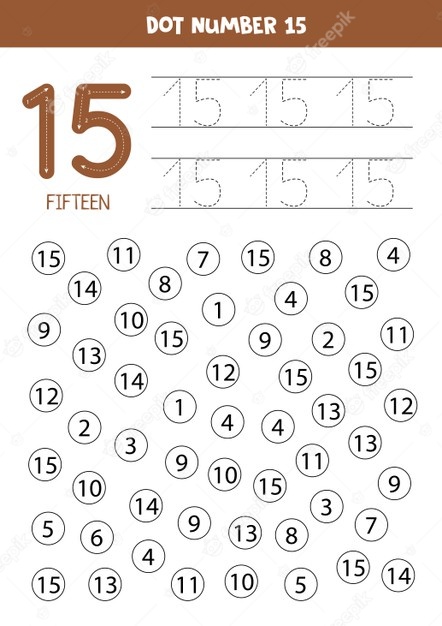 Cuenta los cubos, recorta y pega el número correspondiente a cada cuadro, luego colorea.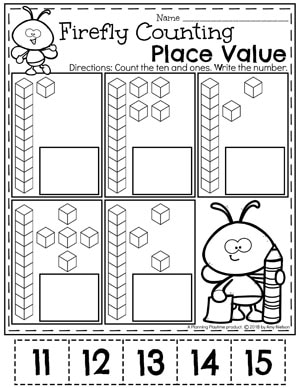 Cuenta y calcula. 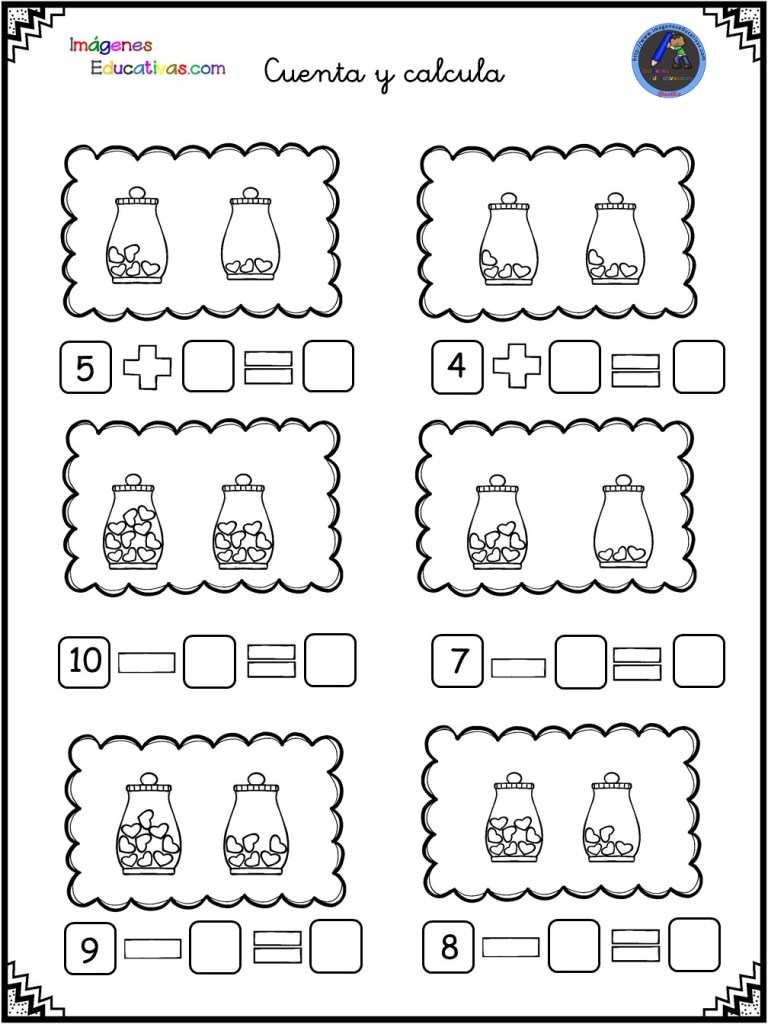 Suma las pintas de cada dado y escribe el resultado en el dado vacío.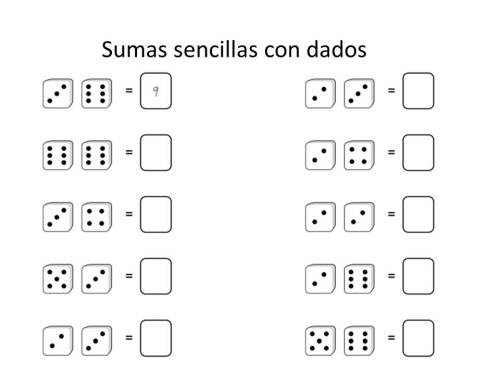 